ҠАРАР                                                                         РЕШЕНИЕОб утверждении схемы избирательных округов по выборам депутатов Совета  сельского поселения Большешадинский сельсовет муниципального района Мишкинский район Республики Башкортостан  	В соответствии со статьей 18 Федерального закона «Об основных гарантиях избирательных прав и права на участие в референдуме граждан Российской Федерации»,статьей 15 Кодекса Республики Башкортостан  о выборах, пунктом 2 статьи 7 Устава сельского поселения Большешадинский  сельсовет  муниципального района Мишкинский район Республики Башкортостан,  рассмотрев  решение  территориальной  избирательной комиссии  муниципального района Мишкинский  район Республики Башкортостан (с полномочиями  избирательной комиссии  сельского поселения Большешадинский сельсовет муниципального  района  Мишкинский  район  Республики Башкортостан), Совет сельского поселения Большешадинский сельсовет муниципального района Мишкинский район Республики Башкортостан  РЕШИЛ:	1. Утвердить схему  избирательных  округов по  выборам  депутатов  Совета  сельского поселения  Большешадинский  сельсовет муниципального  района Мишкинский  район  Республики Башкортостан второго созыва и ее  графическое  изображение (прилагается).	2. Обнародовать утвержденную схему  избирательных округов  и ее графическое  изображение путем  размещения на  информационном стенде, расположенном в здании  администрации  сельского  поселения  Большешадинский  сельсовет муниципального района Мишкинский  район Республики Башкортостан по  адресу: Республика  Башкортостан, Мишкинский  район, д.Большие Шады, ул.Али Карная, д.7  не позднее 30 марта 2015 года.	3. Направить  настоящее  решение в территориальную  избирательную  комиссию  муниципального района Мишкинский  район  Республики  Башкортостан.Глава сельского поселения Большешадинскийсельсовет муниципального района    Мишкинский район Республики Башкортостан:                                              Р.Г.Хаертдиновад.Большие Шады26 марта 2015г.№287                                        Приложение к решению Совета                                                                                             сельского поселения Большешадинский сельсоветМР Мишкинский районот 26.03. 2015г. №287Схемаодномандатных избирательных округов для проведения выборов депутатов представительного органа сельского поселения Большешадинский сельсоветмуниципального района Мишкинский  районРеспублики БашкортостанВсего избирателей - 850Избирательный округ №1.Количество избирателей - 87 Входят:  д. Карасимово ул. Коммунистическая с д.№ 12 по д.28, с д.13 по д.29; ул. Пионерская с № 20 по № 40, с 31 по д.57; д. Юбайкулево, ул. Красноармейская  д.№1 по д.17, с 8 по д.22, 
Избирательный округ № 2. Количество избирателей – 87 (76) Входят: д. Иштыбаево, ул. Салавата Юлаева с д. № 1 по д.17,  с д.2 по д.24; ул. Кирова с д. № 3 по д.27,  с 4 по д.18; д. Карасимово, ул. Коммунистическая с д. № 1 по д. № 11 с д.2 по д.№10;	
Избирательный округ № 3Количество избирателей - 87Входят: д. Иштыбаево, ул. Октябрьская с д.№ 1 по д. № 11 с д.2 по д.20, ул.Кирова с д.20 по д.30, с д.29 по д.63, д.67; ул.Салавата Юлаевас. №  19 по д.35 с д.26 по д.34Избирательный округ № 4Количество избирателей - 82	Входят: д. Иштыбаево ул. Кооперативная с № 1 по д.№9, с 2 по 24; ул. Комсомольская с д.№ 1 по  д. №15; с д.2 по д.14; ул. Кирова с д.№ 32 по д.56, с д. № 65,69 по д. №83Избирательный округ № 5Количество избирателей – 89Входят: д.Большие Шады, ул.Больничнаяд. № 2 по д.№26,ул. Уральская д. № 1 по д.№29, с д.2 по д.30; ул. Али  Карная с д. №1 по д.№2Избирательный округ № 6. Количество избирателей - 82Входят д.Большие Шады, ул.Карла Маркса д. № 1 по д.№5, с д.2 по д.4; ул.Сибирская д.№ 1 по д.37; с д.2 по д.38; ул.Крупская д. № 1 по д. №33, с д.2 по д.34Избирательный округ № 7Количество избирателей - 78Входят д. БольшиеШады, ул. Карла Маркса д. №6 по д.12, с д.7 по д.13; ул.Ленина с. № 2 по д. 32, с д.1 по д.21; ул.Торговая с д. № 2 по д.№18, с д.3 по д.17Избирательный округ № 8.Количество избирателей – 91Входят д. Большие Шады, ул. Береговая с д. № 3,7,9,11,17,23 по 33,     ул.Али  Карная с д. № 3 по д. № 29, с д.4 по д.30; ул.. Больничная с д. № 27 по д.№43, с д.28 по д.42Избирательный округ № 9Количество избирателей – 89 Входят: д. Большие Шады  ул. Ленина с д. № 23 по д. № 51, с д.34 по д.52; д. Калмазан, ул.Калмазановская с д. № 1 по д. №49, с д.2 по д.50Избирательный округ № 10Количество избирателей - 78Входят д. Большие Шады ул. Береговая с д.№ 2 по д.18, с д. 19 по д.21 д.Малые Шады, ул. Малошадинская с д. № 1 по  д. № 69, с д.2 по д.68 Глава сельского поселения:                          Р.Г.Хаертдинова.БАШҠОРТОСТАН  РЕСПУБЛИҠАҺЫМИШКӘ РАЙОНЫМУНИЦИПАЛЬ РАЙОНЫНЫҢОЛО ШАҘЫ АУЫЛ СОВЕТЫ
АУЫЛ БИЛӘМӘҺЕ СОВЕТЫ452345Оло Шаҙы ауылы, Али Ҡарнай урамы,7Тел.2-33-31,2-33-40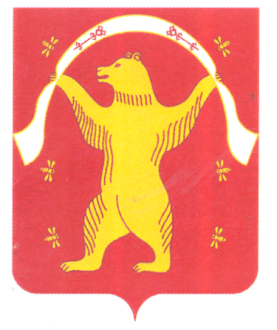 РЕСПУБЛИКА БАШКОРТОСТАНСОВЕТ СЕЛЬСКОГО ПОСЕЛЕНИЯ БОЛЬШЕШАДИНСКИЙ СЕЛЬСОВЕТ МУНИЦИПАЛЬНОГО РАЙОНА МИШКИНСКИЙ РАЙОН 
452345,д.Большие Шады,ул.Али Карная,7Тел.2-33-40,2-33-31